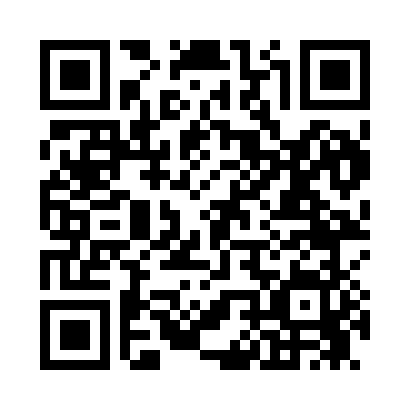 Prayer times for Sewal, Iowa, USAMon 1 Jul 2024 - Wed 31 Jul 2024High Latitude Method: Angle Based RulePrayer Calculation Method: Islamic Society of North AmericaAsar Calculation Method: ShafiPrayer times provided by https://www.salahtimes.comDateDayFajrSunriseDhuhrAsrMaghribIsha1Mon4:075:461:175:178:4810:262Tue4:085:471:175:178:4810:263Wed4:095:471:175:178:4710:264Thu4:105:481:185:178:4710:255Fri4:115:481:185:178:4710:256Sat4:115:491:185:178:4710:247Sun4:125:501:185:178:4610:248Mon4:135:501:185:178:4610:239Tue4:145:511:185:178:4610:2210Wed4:155:521:195:178:4510:2111Thu4:165:521:195:178:4510:2112Fri4:175:531:195:178:4410:2013Sat4:185:541:195:178:4410:1914Sun4:195:551:195:178:4310:1815Mon4:205:551:195:178:4210:1716Tue4:225:561:195:178:4210:1617Wed4:235:571:195:178:4110:1518Thu4:245:581:195:178:4010:1419Fri4:255:591:195:178:4010:1320Sat4:266:001:195:178:3910:1221Sun4:286:001:205:178:3810:1122Mon4:296:011:205:168:3710:1023Tue4:306:021:205:168:3710:0824Wed4:316:031:205:168:3610:0725Thu4:336:041:205:168:3510:0626Fri4:346:051:205:168:3410:0427Sat4:356:061:205:158:3310:0328Sun4:376:071:205:158:3210:0229Mon4:386:081:205:158:3110:0030Tue4:396:091:195:148:309:5931Wed4:416:101:195:148:299:57